Набор реагентов для определения холинэстеразы (CHE)Метод: кинетический методНАЗНАЧЕНИЕДля количественного in vitro определения холинэстеразы в сыворотке.КЛИНИЧЕСКАЯ ЗНАЧИМОСТЬСывороточные холинэстеразы (ХЭ) можно разделить на два типа: один находится в сером веществе центральной нервной системы, симпатических нервных узлах, двигательных концевых пластинках, эритроцитах и др. и действует главным образом на ацетилхолин, аутентичным или ацетилхолинэстеразой (АХЭ). Второй тип находится в белом веществе центральной нервной системы, плазме, печени, поджелудочной железе, брыжейке, матке и т.д.Помимо действия на ацетилхолин, он также может действовать на другие эфиры холина. Его специфичность к гидролизу ацетилхолина слабее, чем у ацетилхолинэстеразы, поэтому этот тип называется псевдо-холинэстеразой (псевдо-ХЭ). Сывороточная ХЭ относится к псевдохолинэстеразe, которая синтезируется в печени. Снижение уровня ХЭ имеет патологическое значение. Холинэстераза часто используется для выявления отравления фосфорорганическими пестицидами и является наиболее важным показателем для наблюдения за тяжестью отравления и выздоровлением после отравления. При остром отравлении содержание холинэстеразы может быть значительно снижено.Холинэстераза в настоящее время в основном используется для определения функции печени. Уровень сывороточной холинэстеразы у больных с тяжелым гепатитом сильно снижен, до 60% от нормы, а у больных в критическом состоянии может быть снижен до менее 10% или даже ниже. Хронический активный гепатит и цирроз печени снижают уровень холинэстеразы в стадии декомпенсации, поэтому ее измерение имеет определенное референтное значение для оценки функции печени и прогноза заболевания печени. Уровень ХЭ также снижается при голодании, недоедании и ожогах.Кроме того, сукцинилхолин является миорелаксантом, используемым в хирургии, и может гидролизоваться холинэстеразой. У пациентов с низким уровнем холинэстеразы или атипичными генными мутациями продуцируемые слабоактивные изоферменты не могут гидролизовать препарат, вызывая у пациента состояние постоянного удушья и паралича дыхательных мышц после применения препарата. Поэтому перед операциейпроверяют чувствительность пациента к препарату, измеряя уровень ХЭ и ингибирующее действие дибукаина и фторида на ХЭ.ПРИНЦИП ОПРЕДЕЛЕНИЯХолинэстераза может гидролизовать бутирилтиохолин до масляной кислоты и тиохолина. Тиохолин восстанавливает гексацианоферрат (III) до гексацианоферрита (II).Изменение оптической плотности отслеживается при 405 нм, и скорость снижения плотности прямо пропорциональна уровню ХЭ в пробе.СОСТАВ РЕАГЕНТОВСТАБИЛЬНОСТЬ И ПОДГОТОВКА РЕАГЕНТОВНевскрытые реагенты стабильны вплоть до истечения срока годности при 2-8℃.Дата производства и срок годности указаны наэтикетке.После вскрытия реагенты стабильны 28 дней при хранении охлажденными в анализаторе или холодильнике.Реагенты не должны быть загрязнены.ИСПОЛЬЗУЕМЫЕ АНАЛИЗАТОРЫНабор теоретически подходит для любых биохимических анализаторов и спектрофотометров с длиной волны не менее 405 нм.Рекомендуется выполнять тесты с использованием биохимических анализаторов в условиях лаборатории.ВЗЯТИЕ И ПОДГОТОВКА ПРОБСыворотка, плазма (с ЭДТА или гепарином). Пробы сыворотки стабильны в течение 7 дней при температуре хранения 2-8· C и 1 год при -20 °C.МЕТОДИКА ТЕСТАНа примере Hitachi 917ПроцедураПримечание: Приведенные выше параметры относятся только к Hitachi 917, взятого в качестве примера.Параметры различных биохимических анализаторов несколько различаются. Перед установкой параметров внимательно изучите Руководство к используемому прибору.КАЛИБРОВКАДля калибровки набора рекомендуется использовать калибровочную сыворотку GCell. Калибратор работает по кинетическому методу с использованием субстрата бутирилтиохолина.Согласно требованиям процедуры калибровки, описанной в Руководствам к биохимическим анализаторам, каждая лаборатория устанавливает свои собственные процедуры, в зависимости от особенностей работы.Калибратор - лиофилизированный порошок. Калибратор нулевой точки представляет собой сверхчистую воду. Сухой порошок необходимо развести сверхчистой водой.Режим калибровки: двухточечная линейная калибровка.Частота калибровки: рекомендуется проводить калибровку каждые две недели. Также рекомендуется проводить перекалибровку при возникновении следующих ситуаций: смена лота реагентов, непрохождение внутреннего контроля качества, проведение существенного технического обслуживания анализатора или замена его основных частей, таких как источник света или кювета.КОНТРОЛЬ КАЧЕСТВАДля контроля качества рекомендуется использовать контрольную сыворотку GCell. Полученные значения должны попадать в указанный диапазон. Если полученные значения выходят за рамки диапазона, следует выполнить следующие действия:Проверить настройку параметров и источник света.Проверить правильность установки температуры реакции.Проверить срок годности набора.4 Проверить чистоту воды. Бактериальный рост может привести к некорректным результатам.5. Проверить чистоту кюветы и иглы пробоотборника.РАСЧЕТ РЕЗУЛЬТАТАВ соответствии с данным режимом калибровки прибор автоматически создает калибровочную кривую и рассчитывает содержание измеряемого аналита на основе изменения значения его оптической плотности в пробе.РЕФЕРЕНСНЫЕ НОРМЫFemale: 4.0 - 12.6 KU/LMale:	5.1 - 11.7 KU/LРекомендуется устанавливать референсные нормы в каждой лаборатории с учетом вида животных, возраста, пола и места проживания.ВЗАИМОВЛИЯНИЕВлияние триглицеридов в концентрации ≤2000 мг/дл, билирубина ≤ 50 мг/дл, гемоглобина ≤ 1000 мг/дл, аскорбиновой кислоты ≤ 50 мг/дл, глюкозы ≤ 1000 мг/дл составляет менее 10%.ТОЧНОСТЬТест на воспроизводимость: определенное количество раствора с калибратором добавляется в клиническую пробу для измерения. Процент воспроизводимости достигает 90%~ 110%.ЧУВСТВИТЕЛЬНОСТЬПри концентрации пробы 5000 ед./л изменение оптической плотности составляет -0,1100～-0,0300.ЛИНЕЙНОСТЬВ диапазоне 100-14000 ед./л коэффициент корреляции линейности r ≥0,99; в диапазоне 100-4000 ед./л абсолютное отклонение ≤ 400 ед./л. В диапазоне 4000-14000 ед./л относительное отклонение ≤ 10%.Примечание: Линейные вещества представляют собой сыворотки с аномально высокими значениями, разбавленные сверхчистой водой для придания линейности. ТОЧНОСТЬ (ВОСПРОИЗВОДИМОСТЬ)Воспроизводимость проверялась путем 20 повторных измерений контрольного образца или пробы пациента. Внутрилабораторная прецизионность проверялась путем измерений пробы пациента или контрольных проб из 2лотов в день, каждый лот измерялся по 2 раза утром и днем в течение 20 дней. Получены следующие результаты:А) Воспроизводимость (N=20)Б) Внутрилабораторная прецизионность (N=80)МЕРЫ ПРЕДОСТОРОЖНОСТИ И ПРЕДУПРЕЖДЕНИЯРеагент содержит консерванты. Избегайте попадания внутрь и контакта с кожей и слизистыми. При попадании на кожу промойте место контакта большим количеством воды, при попадании в глаза или внутрь немедленно обратитесь к врачу.Содержащиеся в реагентах консерванты могут реагировать со свинцом, медью и другими металлами с образованием потенциально опасных азидов. При утилизации подобных реагентов следует промыть слив большим количеством воды во избежание образования отложений. Металлические поверхности необходимо обработать10% гидроксидом натрия.Все пробы, используемые при выполнении данного теста следует рассматривать как потенциально инфицированные. При применении реагентов и проб в процессе анализа и при утилизации отходов следует руководствоваться правилами утилизации медицинских отходов.Вскрытые реагенты следует плотно закрыть и хранить в соответствии с инструкцией. Не используйте реагенты по истечении срока годности.При применении реагентов и проб в процессе анализа ипри утилизации отходов следует руководствоваться следующими рекомендациями: Используйте автоклав для обработки при 121℃ в течение 15 минут (не автоклавируйте отходы, содержащие гипохлориды) или замочите пробирки и другие инструменты, контактировавшие с пробами, в растворе гипохлорида (с концентрацией выше 0,1%) как минимум на один час.СПИСОК ЛИТЕРАТУРЫ1.Knedel, M., and R. Bottger. Klin. Wschr. 1967; 45: 325. 2.Han Zhijun, Huang Zhifeng, etc. Automatic analysis method for commonly used items in clinical chemistry. Liaoning: Liaoning Science and Technology Press, 2005. 1066-1103.ИСПОЛЬЗОВАННЫЕ СИМВОЛЫПроизводитель Каталожный номер Номер лота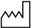 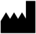 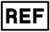 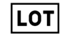 Дата производства Cрок годности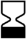 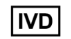 Только для in vitro диагностики Хранить при 2-8С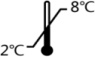 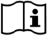 См. инструкцию к реагенту Представитель в ЕСКат.№УпаковкаАнализаторEGS0811GR1:4×20 млR2:1×16 млДля Hitachi917 и OlympusAU640/40 0/600EGB0801GR1:2×40 млR2:1×16 млДля Hitachi 717 и ShimadzuCL7200/8 000EGH081GR1:2×40 млR2:1×16 млДля Hitachi902EGD081GR1:30×4,3 млR2: 6×4,3 млДля Siemens Dupont/Siemens Behring SeriesEGCHE460 BSR1:2×40 млR2:1×16 млДля Mindray BS120/180/190/200/ 220/230/240/430/460/830EGGCHER1:2×40 млR2:1×16 млДля Semi Auto AnalyzerСоставКонцентрацияРеагент 1 (R1)Реагент 1 (R1)Пирофосфат pH 7.675 ммоль/лFe(CN)63-2 ммоль/лРеагент 2 (R2)Реагент 2 (R2)Бутирилтиохолин>12Стабилизаторммоль/лОсновная длина волны405 нмПроба (S)4 мклДополнительная длина волны660 нмРеагент 1 (R1)200 мклТемпература реакции37℃Reagent 2 (R2)40 мклДиаметр кюветы1 смТип реакцииКинетикаДобавить в кювету:Добавить в кювету:Проба (S)4 мклРеагент 1 (R1)200 мклХорошо перемешать и инкубировать 5 минут при 37℃Хорошо перемешать и инкубировать 5 минут при 37℃Реагент 2 (R2)40 мклХорошо перемешать и инкубировать 90 сек Оптическая плотность измеряется непрерывно в течение 100 с, рассчитать скорость изменения оптической плотности ΔА/мин.Хорошо перемешать и инкубировать 90 сек Оптическая плотность измеряется непрерывно в течение 100 с, рассчитать скорость изменения оптической плотности ΔА/мин.Среднее (ед./л)CV(%)Уровень 153920.61Уровень 247950.66Среднее (ед./л)CV(%)Уровень 15442,080,9Уровень 24489,443,1